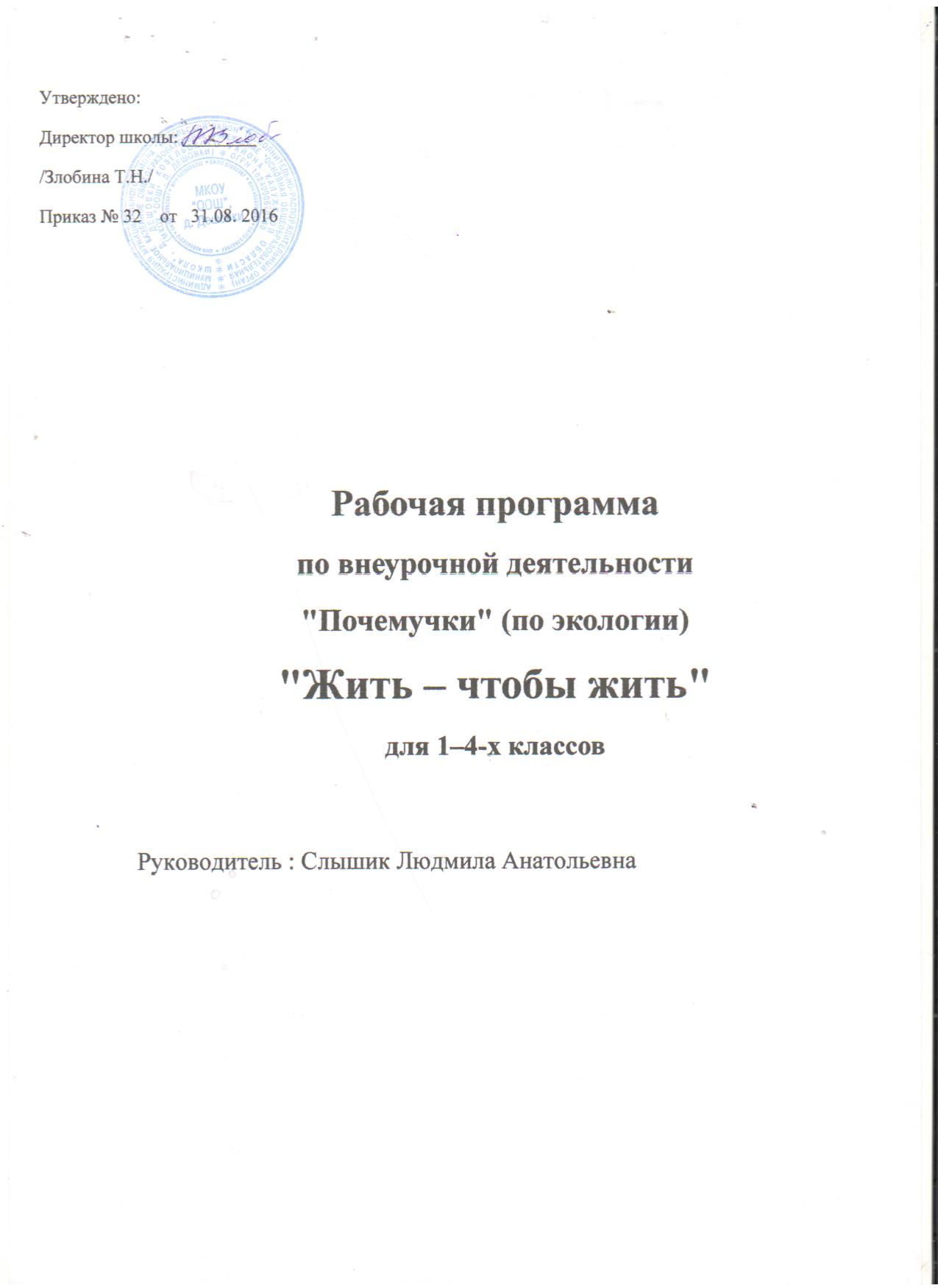 Необходимость составления рабочей программы обусловлена внедрением в учебный процесс Федерального государственного образовательного стандарта II поколения, а так же особенностью организации учебного процесса в школе.Рабочая программа внеурочной деятельности в 1-4 классах по ФГОС “Почемучки” составлена по экологии и формирует у ребёнка понимание жизни как величайшей ценности, что достигается и через непосредственное общение с живым (растениями, зверями, птицами, земноводными), явлениями природы и взаимодействии с природными объектами. Она способствует не только расширению и углублению знаний детей об окружающем мире, но и формирует целостное представление о природе на основе развития интеллектуального потенциала, психического состояния и физического здоровья детей младшего школьного возраста, тем самым развивая экологический аспект современной культуры. Познание ребёнком мира живого начинается с вещей и явлений, доступных восприятию органами чувств (реальные предметы, материальные модели), и состоит в выявлении причинно-следственных идей упорядоченно и естественно. Осознание ребёнком, что биосфера – это не только человек, но и всё многообразие живой материи, являющейся непременным условием не просто существования, но и развития человечества. Природу нужно изучить экосистемно, начиная с наиболее простых, близко расположенных (сад, пруд, поле) и кончая всеми обитателями земного шара – единым всеобъемлющим сообществом. Поэтому форма организации знаний в данной программе построена от простого к сложному, от наблюдений к рассуждению. Цель программы: формирование осознанного правильного отношения к объектам природы, находящимся рядом, формирование экологической культуры. Основные методы в образовательном процессе по реализации программы: методы экологического тренинга, учебные игры, метод конкретных ситуаций, метод исследования и поисковой работы. Данная программа способствует не только расширению и углублению знаний детей об окружающем мире, но и формирует целостное представление о природе на основе развития интеллектуального потенциала, психического состояния и физического здоровья детей младшего школьного возраста, тем самым развивая экологический аспект современной культуры. В основе программы лежит принцип научности, принцип доступности, принцип преемственности. Ориентиром в структурировании содержания программы служит принцип полицентризма, который предполагает многомерное видение научной картины живой природы. С опорой на этот принцип в программу заложена “понятийная сетка”, в которую вошли основополагающие понятия: организм, вид, экосистема, природа, живая природа, неживая природа, среда, место обитания, экологическая пища. Принцип гуманизма учтён в программе как обязательное требование – защита жизни, выявление условий для её расцвета – является основной целью программы. Данный принцип преломляет научное знание в систему культуры. Это оказывается возможным на уровне формирования основ научного мировоззрения при обсуждении вопросов: Что такое жизнь? Как сохранить жизнь и человека на Земле?Программа рассчитана на 4 года (135 часов): 1 класс - 33 часа; 2 класс - 34 часа; 3 класс - 34 часа; 4 класс - 34 часа.Программа составлена по двум направлениям: в 1-2 классах - познавательно-экологическое; в 3-4 классах - исследовательско-экологическое. К концу изучения программы дети должны уметь:- классифицировать природные тела на живые и неживые;- выделять связи живого организма со средой обитания;- устанавливать причины загрязнения воды и предсказывать последствия этого загрязнения;- осознавать значение воды для человека;- сравнивать морской водоём с пресным;- обосновывать обитание птиц в наземно-воздушной среде;- выделять связи птиц с жизнью человека;- соотносить описание и внешний вид птицы с её названием;- изготавливать простейшие кормушки;- соотносить внешний вид птицы с названием;- обосновывать причины уменьшения числа хищных птиц;- объяснять значение хищников в лесу;- объяснять отрицательное влияние человека в лесу;- сравнивать северных и южных животных;- пояснять значение растений в жизни человека;- находить связь условий жизни растений с его внешним видом;- работать компасом, определить температуру;- ориентироваться на местности;- определить возраст деревьев по годичному кольцу;- различать “съедобные” и “несъедобные” грибы;- “читать” звездное небо;- осознать роль “родного” в жизни человека;- знать свои права и обязанности;- составить свою родословную.Содержание программы для 1 класса Здравствуй, чудо-природа!1 класс1 раздел – “Я и природа”Этот раздел программы направлен на формирование начал экологической культуры, осознанного отношения к природе. В ребенка закладывается первоначальное понимание некоторых аспектов взаимодействия человека с природой: человек, как живое существо, нуждающееся в определенных жизненно необходимых условиях; человек, потребляющий природу и по возможности восстанавливающий ее богатства.Демонстрация: правила поведения на природе, картины  художников о природе.Практическая деятельность: экскурсия, наблюдение за живой и неживой природой.2 раздел – “Братья наши меньшие”Учитесь жалеть. Дети учатся общаться, ухаживать за братьями меньшими. Наблюдения за домашними питомцами позволяют узнать многие природные закономерности, взаимосвязи, развивают у детей познавательный интерес.Демонстрация: Н.Пожарицкая “Путешествие к домашним животным”Практическая деятельность: уход за домашними питомцами.3 раздел – “Пернатые друзья”В этом разделе программы дети учатся различать птиц, часто встречающихся в нашей местности. Отводится время на наблюдение за поведением птиц, чтению стихов, рассказов, разгадыванию загадок.Демонстрация: С.Радзиевская “Круглый год”, В.Бианки “Терентий – тетерев”. И.Рахимов “Иллюстрированный справочник по птицам”. Практическая деятельность: изготовление кормушек для птиц, исследовательская работа “Синицы… “полезные” или “вредные” птицы?”. 4 раздел – “Путешествие в мир леса”Наблюдения за растениями и животными. В лесу можно найти много примеров, подтверждающих взаимосвязь растений и животных.Демонстрация: В.Бианки “Рассказы и сказки” М.Пришвин “Разговор деревьев”. А.Сладков “Азбука леса”.Практическая деятельность: экскурсии в зимний лес и в Парк  «Угра».5 раздел – “Экологическая тропа”Дети изучают редкие и исчезающие виды растений и животных Калужской области, родники своей местности.Демонстрация: Красная книгаКалужской области.Практическая деятельность: рисование. Практическая деятельность: исследовательская работа “Наши родники ”.6 раздел – “Зимний сад на окне”В народе говорят, что комнатные растения цветут только в том доме, где царит мир и любовь между людьми. Поэтому вечнозеленый подоконник в доме, в классе – это показатель хорошей атмосферы в помещении. Дети учатся выращивать и ухаживать за растениями. Проводят опыты и занимаются исследовательской работой о влиянии света на рост комнатных растений.Демонстрация: ростки хлорофитума, горшки, земля.Практическая деятельность: выращивание хлорофитумов.7 раздел – “В мастерской художницы зимы”Мы рисуем зиму. Демонстрация: картина И.Левитана “Золотая осень”, альбом для рисования, цветные карандаши, акварельные краски.Практическая деятельность: конкурс рисунков.8 раздел – “Загадки животного мира”Несколько лет подряд в наш сад прилетают дятлы. В этом разделе дети наблюдают за дятлами, знакомятся с интересными фактами из жизни клестов. Демонстрация: Ф.Ибрагимова “Красота природы”.Практическая деятельность: сбор информации о дятлах, клестах, оформление выполненные наблюдения в виде сообщения, проекта.9 раздел – “Секреты неживой природы”Сколько интересного происходит с явлениями природы. Здесь дети раскроют секреты неживой природы.Демонстрация: глобус.Практическая деятельность: игра “День и ночь”.10 раздел – “Наш досуг”Духовное наследие народа – это прекрасное, бесценное богатство. Мероприятия этого раздела позволяют в интересной форме познавать фольклорные праздники, формировать экологическую культуру детей.Демонстрация: костюмы для праздников.Практическая деятельность: праздники “Сороки”, “Покров”.Учебный планТематическое планирование занятийСодержание программы для 2 классаПрикосновение к прекрасному2 класс1 раздел – “Войду в природу другом”Природа – колыбель наша. У истоков природы. Демонстрация: осенние приметы.Практическая деятельность: экскурсия в природу.2 раздел – “О чем поют птицы”Какой же лес без гомона птиц? О чем же они поют? Почему в лесу нужно соблюдать тишину?Демонстрация: аудиозапись “Голоса птиц”, И.Рахимов, А.Аринина “Птицы наших лесов”, Сказки-несказки. В.Бианки и Э.Шима. Практическая деятельность: викторина “Птицы наши друзья”.3 раздел – “О грибах и не только”Удивительный мир грибов. Грибы на службе у человека. Что такое “тихая охота”?Демонстрация: Н.Архипова “О грибах и не только”, стихи Е.Телегиной, В.Левановского, В.Лифшица, муляжи грибов.Практическая деятельность: КВН “Грибы – это грибы”, составление альбома о грибах.4 раздел – “Жизнь на водоемах”Течет река, бежит ручей… Как зимуют, чем питаются рыбы, раки, бобры и другие обитатели водоемов?Демонстрация: С.Радзиевская “Круглый год”.Практическая деятельность: видеофильм о бобрах. 5 раздел – “Удивительный мир бабочек”Красота спасет мир. Давайте, учиться радоваться красоте и беречь ее!Демонстрация: А.Ильясова, Т.Яковенко “Удивительный мир бабочек”.Практическая деятельность: выставка рисунков.6 раздел – “Явления природы”Гремит гром, сверкает молния. А почему?Все хотим знать.Демонстрация: справочное бюро “Почемучка”, Ф.Ибрагимова “Красота природы”.Практическая деятельность: экскурсия.7 раздел – “Мы - юные садоводы”.Труд кормит, а лень портит. Витаминная грядка. Искусство составления букетов.Демонстрация: загадки об овощах, цветах. Практическая деятельность: игра “Сложи овощ”, исследовательская. Учебный планТематическое планирование занятийСодержание программы для 3 класса“Нет правды без любви к природе. 
Любви к природе нет без чувства красоты”.
Ян. Полонский3 класс. “В чудный мир экологических открытий…”1 раздел “Я - юный исследователь и следопыт”. (3 часа)Что означает слово “исследователь”? Что делает следопыт? Знакомство с оборудованием, необходимым для работы в природе. Компас, лупа, полевой дневник. Журнал инструктажа по технике безопасности.Демонстрация: полевой журнал для записей наблюдений. Микроскоп из пластикового стаканчика.Экскурсия в парк. “Разноцветная ярмарка. Практическая деятельность: проведение инструктажа. Творческая работа: сочинение “Осень.. Очей очарованья”.2 раздел. “Лес - верный друг человека”. (4 часа)Учёный-эколог Франко Тасси и его “10 заповедей друзей леса”. Структура леса,типы. Сосновые, еловые, кедровые, лиственные леса. Тайга. “Лесные этажи”. Экологическая ценность лесов. Разновидность деревьев в лесу. Демонстрация: “10 заповедей друзей леса”. Произведения писателей и поэтов на тему “Лес”. Плакаты. Видеофильм “Тайны деревьев”.Экологическая экскурсия в лес.Практическая деятельность: сбор материалов, шишек, коряги.Исследовательская работа: “Шишки еловые, шишки сосновые”. (Общие и различия).Творческая деятельность: “В лесной мастерской” (поделки из природных материалов). “Лесная фантазия…” (поделки из коряг).3 раздел. “Страницы биографии деревьев”. (2 часа)Как узнать возраст дерева? Влияние времен года на рост дерева. Долголетние и недолговечные деревья. Как узнать возраст деревьев? Что такое годичное кольцо? Экологические необходимости влияния на роста и жизни дерева. Корни – “добытчики” и проводники дерева. Демонстрация: плакаты, схемы строения дерева Коллекция годовых колец разных видов деревьев. А. В. Гавеман. “Лес”. Семейные альбомы.Экскурсия в Парк «Угра». Встреча с рабочими.Практическая деятельность: определение по годичным кольцам возраст деревьев.4 раздел. “Лесные пожары”. (1 час)Экологические проблемы и охрана природы в зоне лесов. Причины экологических проблем. Что зависит от каждого из нас. Чем страшен клещевой энцефалит?Демонстрация: видеофильм “Лесные пожары”.Практическая деятельность: составление памятки “Как вести себя в лесу”. Как уберечься от беды?5 раздел. “Наш край - край лесов и лесных богатств”. (4 часа)Что мы знаем о наших лесах? История Парка «Угра». Лесные массивы. Флора и фауна наших лесов. Народные промыслы. Лесные богатства. Лекарственные растения наших лесов. Влияние лесного воздуха на человека. Экосистема леса. Пищевые цепи и сети. Почва леса.Демонстрация: картина И.И. Шишкина “Утро в сосновом бору”. Карта лесных массивов Козельскогорайона. Тетрадь - альбом творческих работ детей, посвященных природе родного края. Публикации детей на страницах газет.Экскурсия в дом-музей Парка «Угра”. Практическая деятельность: сбор материалов по истории нашего парка и о труде наших родных в этом лесхозе. Творческая работа: составление кроссвордов на тему “В лесах наших…” (конкурс). Литературно-творческие работы на страницах газеты “Сорока”. Участие в конкурсах на экологические темы.Конференция: “День открытых дверей”. Обобщение материалов поисковой работы за круглым столом “Рассказывают наши деды и бабушки”.6 раздел. “Достучаться до каждого сердца”. (5 часов)“Зелёный щит” нуждается в защите. Закон об охране живой природы. История заповедного дела. Заказники. Территория, его богатства. Разновидности живой природы, занесённые в Красную книгу..На страже природы. Роль Парка в экологическом воспитании будущего поколения. Руководитель Парка и его специалисты. Аллея, посаженная в октябре 2018. Демонстрация: карта территории Парка «Угра”. Фотоснимки интересных животных и птиц. Красная книга. Л.Карташова “Места заповедные”.. Экскурсия на «Чертово городище».“У нас в гостях …” (встреча с работниками парка).Творческая работа: ежегодное участие в работе акции “Марш парков”. 7 раздел. “Тихий уголок детства”. (5 часа)Родная деревня Дешовки - тихий уголок заказника. Родники наши. Исторический пруд. Гордость наших сельчан-парк. Животный мир парка. Наши луга и просторы. РекиЖиздра,Ока. Дары природы: грибы, ягоды, орех. Демонстрация: карта расположения деревни. Иллюстрации животного мира и растений нашего края. Творческие тетради детей (сборник стихотворений, сочинений, статьей, рассказов, посвященных родной деревне). Публикации на страницах газеты “Сорока”.Практическая деятельность: уборка территории школы, мусора возле дорог. Очистка родников. Посадка деревьев (весной и осенью). Проведение праздника “День птиц” (конкурс скворечников).Поисковая работа по истории пруда и парка (опрос долгожителей деревни). Творческая работа: сочинение “С чего начинается Родина?” 8 раздел. “Зелёная аптека матери - природы”. (1 час)Лекарственные растения нашей местности. Места произрастания лекарственных растений. Способы приготовления отваров при различных заболеваниях (при простуде, витаминный чай). Правила сбора лекарственных растений. Чудодейственный чай природный: мята, душица, зверобой, шиповник, цикорий, иван-чай и другие.Демонстрации: Иллюстрации лекарственных растений и демонстрация засушенных лекарственных растений, собранных учащимися.Экскурсия в лес, в парк. Сбор лекарственных трав.Практическая деятельность: запись рецептов и изготовление отваров из лекарственных трав. 9 раздел. “Земля - наш общий дом”. (4 часа)Наш дом- планета Земля. Защита Земли, её разнообразия и красоты - священный долг каждого человека. Основные положения: уважение к Земле и ко всему живому, забота о животном мире с чувством понимания, сострадания и любви, сохранять богатство и красоту Земли для настоящего и будущих поколений. Экологическая целостностьДемонстрация: Плакаты. Цветные иллюстрации. Словарь.Творческая работа: сочинения на тему “Какая будет Земля через 25 лет?”, “Мы - будущее планеты Земле”, “Чтобы спокойно жить на земле”. Создание рекламных роликов на экономное использование воды (особенно летом) и электроэнергию. Практическая работа: ограждение муравейников. Фотоконкурс “Остановись, мгновение… Ты прекрасна!” (фотоснимки родного края).10 раздел. “Человек изменяет Землю. Экологические катастрофы”.(2 часа)Масштабы влияния человека на земную кору. Скупой платит дважды.. Использование природных богатств. Пожары на нефтяных месторождениях. Влияние водохранилищ на экосистему родного края. Влияние автомобильного транспорта на экологию (выхлопные газы). Глобальное потепление климата, в чём причина и чем грозит всему человечеству и всему живому на Земле. Разные организации.Демонстрация: видеофильмы.Экскурсия на завод Йодные технологи.Практическое занятие: сбор подписей против загрязнения окружающей среды “Мусор ... - на свалку, отходы... - в ведро”.11 раздел. “В здоровом теле - здоровый дух”. (3 часа)Что нужно для сохранения здоровья? Жизненные потребности человека. Пища и энергия. Витамины и их источники. Физический труд и отдых. Закаливание организма. Вредные привычки. Как устранить “вредных”…Демонстрация: Видеоматериал “Витамины от слова “вита”.Экскурсия: культпоходы на лыжах, на велосипедах, пешком. Практическая деятельность: физкультминутки, динамические паузы. Подвижные игры. Заполнение карты “Листок здоровья”. Отдых в летних оздоровительных лагерях.Заключительное занятие. “Жить - чтобы жить” (обобщение и анализ работы)Тематическое планирование занятий (34 часа)Учебный план Содержание программы для 4 класса“Люди! Будьте бдительны! Я вас люблю!”.
Юлиус Фучик4 класс. “Этот мир придуман не нами”1 раздел. “Мы живем на Земле”. (3 часа)Что такое Галактика? Планеты, звезды, самые яркие звезды. Созвездия. Солнце и Солнечная система. Луна - спутник Земли. Лунный календарь (лунные фазы). Влияние лунного календаря на здоровье человекаДемонстрация: видеофильм “Наша Вселенная”. Книга “Атлас Земли”, “Только факты”. (Ридерз Дайджест”)Практическая деятельность: наблюдение за Луной. 2 раздел. “Земля - планета Солнечной системы”. (4 часа)Размеры Планеты Земля. Что внутри Земли? Строение Земли. Вулканы и землетрясения. Сокровища недр. День и ночь. Экология планеты земля.Демонстрация: картина “Последний день Помпея”. Раздаточный материал - полезные ископаемые. Практическая деятельность: викторина “В гостях у хозяйки медной горы”.3 раздел. “И на север и на юг …”. (4 часа)Стороны света: север, юг, восток, запад. Глобус, карта. Экватор. Полюсы. Определение сторон света по звёздамДемонстрация: глобус, карты разного типа, компас. Глобус ,сделанный выдающимся татарским просветителем, учёным Каюмым Насри. Практическая деятельность: “Если ты заблудился в лесу” (как можно ориентироваться на местности при отсутствии компаса). Составление схему карту своего края или села.Исследовательская работа: “Исследуем ночное небо”.4 раздел. “Воздушная подушка нашей планеты”. (3 часа)Атмосфера Земли. Слои атмосферы. Защитная способность атмосферы. Озоновой слой и влияние его на экологию нашей земли. Атмосферные явления - полярное сияние, радуга. Космическое пространство. Первые шаги в космосе. Человек в космосе. Притяжение земли. Наши космонавты. Если жизнь на Марсе. Фантастика и реальность. Демонстрация: видеофильм “Человек в космосе”. Альбом про космонавтов.Практическая деятельность: конкурс рисунков “Самая, самая…радуга”.5 раздел. “У природы нет плохой погоды”. (6 часов)Вращение Земли вокруг Солнца. Смена времён года. Изменения в природе. Температура воздуха. Откуда берутся снег и дождь? Вода - наше богатство. Живая и мёртвая вода. Запас питьевой воды. Экология водных ресурсов. Гром и молния. Облака. Ветер и шкала Бофорта. Ураганы и торнадо. Как уберечься от бедствий? Демонстрация: таблица смены времён года, термометр. Дневник наблюдений прогноза погоды. Телевизионный просмотр прогноза погоды. Экскурсия: лыжный поход в зимний лес.Практическая деятельность: творческая работа – сочинение по наблюдениям “Ах ты, Зимушка – зима!”. Проведение акции “Птичья столовая”. Проведение праздника  “Осенний бал”.6 раздел. “Мы - земляне”. (2 часа)Земля - единственная планета во Вселенной, где существует жизнь. Происхождение жизни на Земле. Эволюция человечества. Наши предки. Современный человек. Происхождение рас. Народность и нация. Родной язык. Двуязычие.Демонстрация: генеологическое древо человека (таблица). Политическая карта мира. Карта Калужской области.Практическая деятельность: работа по картам. Игра-КВН “Ребята, давайте жить дружно!”Творческая работа: письмо другу “Я вам пишу….”.7 раздел. “Человек - это звучит гордо!”. (4 часа)Самое разумное существо на земле. Строение тела человека. Познания мира. Защитный покров организма. Гигиена человеческого тела. Индивидуальное развитие. Человеческие возможности. Человек - часть природы, социальный продукт. Место каждого в обществе. Каждый имеет права, у всех имеется обязанности. Декларация прав человека. Правила дорожного движения. Конституция – Основной закон жизни.Демонстрация: макет скелета человека. Презентация “Что может человек?”. Папка “Всё о человеке”.Экскурсия в сельский медпункт “Ищем ответы на вопросы”.Практическая деятельность: составление режима дня (индивидуальный). Выполнение норм по физической культуре. Игра “Зарница”.8 раздел. “Я - сын своего народа”. (4 часа)Моя страна- Россия. Гимн. Герб и Флаг России. Мой народ. История русского народа. Культура и быт моих предков. Мой адрес – деревняДешовки.Демонстрация: карта России, картаКозельского района. Символики России и области. Презентация Парламентского урока.Экскурсия в краеведческий музей города Козельск.Практическая деятельность:. Встреча с пожилыми людьми, сбор материалов по истории деревни.9 раздел. “Моя родословная”. (3 часа)Семья, члены семьи. Информация обо всех родственниках. История происхождения имен и фамилий в вашей семье. Традиции семьи. Генеологическое древо. Лента времени жизни.Демонстрация: генеологическое древо знаменитых людей.Практическая деятельность: сбор информации обо всех родственниках, составление таблицы. Конкурс “Моя родословная”. Поисковая работа: “Тайны наших имён”.Заключительное занятиеТематическое планирование занятий (34 часа)Учебный план Ожидаемые результаты:обучающиеся должны знать:- основы экологической культуры;- некоторые особенности природы своего края;- правила поведения в природе;- некоторые охраняемые растения и животные своей страны;- знать названия планет Солнечной системы;- знать свои права и обязанности;- знать происхождения Земли и человечества.обучающиеся должны уметь:- вести себя на природе;- различать изученные растения, животных;- вести наблюдения в природе под руководством руководителя кружка;- подкармливать птиц в простейших кормушках;- ухаживать за комнатными растениями и домашними животными.- проводить поисково-исследовательскую деятельность под руководством учителя.Информационные ресурсыДля педагога: Академия педагогических наук СССР. Что такое? Кто такой? Москва. Изд. “Педагогика”. 1975.Министерство экологии и природных ресурсов РТ АН. Красная книга РТК.: “Идел-пресс”, 2 Культура здоровой жизни. Спецвыпуск. 2003 г. Обучение младших школьников правилам безопасного поведения на дороге. 2010. Ридерз Дайджест. Только факты. (Справочник для всей семьи). Рыжова Н.А. “Не просто сказки” (экологические рассказы, сказки, праздники). М. 2006. Для учащихся: Архипова Н.С. “О грибах и не только”. К.:ООО “Фолиантъ”, 2008.Бианки В.В. “Терентий – тетерев”, “Рассказы и сказки”.Большой географический Атлас школьника. М.: “АСТ-ПРЕСС”, 2005.Гавеман. А. В. Лес. Москва. Детгиз. 1959.Детские развивающие и познавательные журналы.Ибрагимова Ф.З. Красота природы. Книга для дополнительного чтения для нач. классов общеобразовательной школы. – К.: Магариф, 2002.Ильясова Д.А., Яковенко Т.В. “Удивительный мир бабочек” К.: “Фолиантъ”, 2008.Толстой.Л.Н. “Рассказы о животных” М.: Детская литература, 1984.Тукай Г. “Шурале”. Казань. Татгиз дат. 2009.Лях В. И. Физкультура - мой друг. Казань. “Идель-Пресс”. 2006. Мамин-Сибиряк Д.Н. “Серая Шейка” М.: Детская литература, 1982.Минакова Е.А. “Экология для малышей”. К.: “Фолиантъ”, 2008.Пришвин М.М. “Разговор деревьев”.Паустовский К.Г. “Повесть о лесах” М.: Детская литература, 1982.Рахимов И., Аринина А. “Птицы наших лесов” К.: “Фолиантъ”, 2008Светлова Инна. Атлас Земли. Москва. “Эксмо”. 2007.Хасанов Г.Х. “Времена года” (повести и рассказы) К.: Тат.книжное издательство, 1991.Шабельник Е. С., Каширцева Е. Г. Ваши права: Книга для учащихся нач. классов. М. Изд-во “Вита-Пресс”. 1996.№
п/п Наименование разделаВсего часовВ том числе занятияВ том числе занятия№
п/п Наименование разделаВсего часовТеорет.Теорет.1Я и природа 4222Братья наши меньшие4223Пернатые друзья3124Путешествие в мир леса5325Экологическая тропа2116Зимний сад на окне2117В мастерской художницы Зимы118Загадки животного мира3219Секреты неживой природы32110Наш досуг514Итого:Итого:331518№ п/пРаздел. Тема занятияКол.
часовТеорет.Практ.Экскурс.Дата
план факт.1Я и природа42111Сосновый бор.Экологическая тропа осенней экскурсии1.2Как вести себя на природе13Природа в творчестве художников14Пр. зан. Творческая мастерская. Осенняя гостиная12Братья наши меньшие4221Домашние животные. Кроссворд “Кто есть кто?”12Чем мы кормим домашних животных13Как ухаживать за своим питомцем14Пр. зан. Творческая мастерская Объемное моделирование из природных материалов. “Дом. Животные”13Пернатые друзья3121Местные виды птиц12Столовая для птиц. Изготовление кормушек 13Синицы… “полезные” или “вредные” птицы? Исслед. работа14Путешествие в мир леса53111Взаимосвязь растений и животных12Следы на снегу13Лес и наше здоровье. Дары леса14Природа – источник творческого вдохновения15Экскурсия в Парк  «Угра»15Экологическая тропа2111Редкие и исчезающие виды растений и животных Калужской области12Родники 16Зимний сад на окне2111Комнатные растения. 12Влияние света на рост и развитие комнатных растений. Исслед. работа17В мастерской художницы Зимы111“Красавица- Зима”. Конкурс рисунков18Загадки животного мира3211Любопытные факты о живой природе12Это интересно! Сбор информации о клестах13Зимовье зверей19Секреты неживой природы3211Смена дня и ночи12Смена времен года13Наш друг - эхо. Экскурсия в весенний лес11Наш досуг5111Итого3315117№
п/пНаименование разделаВсего часовВ том числе занятияВ том числе занятия№
п/пНаименование разделаВсего часовтеор.практ.1В гостях у природы5322Пернатые наши друзья9633О грибах и не только4314Жизнь на водоемах5325Удивительный мир насекомых3216Явления природы3127Мы юные садоводы413№
п/пРаздел. Тема занятияКол.
часовТеорет.Практ.Экскурс.Дата
план
факт1В гостях у природы53111Что такое “экология”? Путешествие в лесную школу12Ель – кормилица. Лесной час13Почемучкины книжки14Умеешь ли ты видеть необычное в обычном. Поделки из природных материалов15Джунгли зовут! Игровое занятие12Пернатые – наши друзья96211.Ястреб-тетеревятник – самый быстрый и грозный охотник леса12.Горлица – лесной голубок13.Филин – самый крупный из наших сов14.Кукушка – хитрая птица15.Лесной доктор – большой пестрый дятел. Экскурсия16.Клесту не страшен холод17.Парк птиц. Более 99 разновидностей птиц.18.КВН “Птицы наши друзья”19.Экологическая акция “Берегите птиц!”13О грибах и не только4311.Съедобные и несъедобные грибы12.Грибы, выращенные на грядке и растущие на деревьях13.Грибная угадайка14.Грибы на службе у человека. Составление альбома-справочника о грибах. Пр. зан.14Жизнь на водоемах5321.Рыбы .Рыбий язык12.Аквариумные рыбки13.Неуклюжий рак. Где он зимуют?14.Чья это хатка? Видеофильм15.Оригами. “Рыбки в аквариуме”15Удивительный мир насекомых3211.Бабочки, занесенные в Красную книгу 12.Искусные строители: муравьи и пчелы.13.Природа и фантазия. Пр. занятие16Хочу все знать. Об интересных явлениях природы3121.Гроза… Гремит гром, сверкает молния. Как и почему?12.Снег. Лед. Вода. Их свойства. Причины загрязнения. Исслед. Работа1.3.Экскурсия на реку Жиздра17Мы юные садоводы4131.Мы исследуем почву. Исслед. работа12.Искусство составления букетов.13.Все цвета радуги. Буклет о садовых цветах14. Работа на пришкольном участке1Итого:331914№ п/пРаздел. Тема занятия.Кол.часовИз нихИз нихИз нихДатаДата№ п/пРаздел. Тема занятия.Кол.часовТеорет.Прак.Экскур.План. Факт.Я - юный исследователь и следопыт31111.“Исследуем, проверяем, ищем и находим…”12.Разноцветная ярмарка (экскурсия в осенний лес)13.Творческая работа- сочинение “Осень… -Очей очарованье”.1Лес - верный друг человека41211.Лёгкие нашей планеты12.В лесу, говорят, в бору, говорят13.Шишки еловые, шишки сосновые (наблюдение и исследование).14.Творим чудеса своими руками 1Страницы биографии дерева2111.Сколько лет дереву?12.По стопам отцов (экскурсия вПарк «Угра»)1Лесные пожары111.Самое страшное – это пожар1Наш край – край лесов и лесных богатств41211.Лес, а лес… Встань передо мною12 .Дом-музей Парка «Угра»13.Поисковая работа “Славный путь парка”.14.Знаем ли мы свой лес? (Игра-КВН)1Достучаться до каждого сердца.51311.Чудо природы –Парк «Угра»12.Встреча с организатором и директором Парка «Угра» (Деловая игра)13.За щитом Красной книги (изучение фауну и флору, занесённую в Красную книгу). Составление списка растений и птиц.14.Родничок мой, родник, дай воды напиться 15.Если хочешь жить долго - посади дерево1Тихий уголок детства51311.Вот моя деревня, вот мой дом родной! (Природа и экосистема окружающей среды)12.Наше экологическое богатство - парк и пруд (наблюдение за экосистемой окружающей среды)13.Любимое занятие односельчан - рыбалка14.Проведение “Дня птиц”15.Творческая работа- сочинение “Вижу чудное приволье”.1Зелёная столовая матери- природы111.В гостях у фитодара1Земля - наш общий дом4131.Спасение нашей планеты12.Экономика должна быть экономной (рекламные ролики)13.Спасаем муравейников (ограждение муравейников )14.Фотоконкурс “Остановись, мгновение! Ты прекрасно!”1Экологические катастрофы - беда нашей природы2111.Экскурсия на завод.12.Мы – против загрязнения (сбор подписей)1В здоровом теле - здоровый дух.31111.Хлеб - всему голова! (Здоровая пища) 12.Бери рюкзак, пошли … (культпоходы)13.Солнце, воздух и вода (подвижные игры на свежем воздухе)1Итого349169№
п/пНаименование раздела.Всего часовВ том числе занятияВ том числе занятия№
п/пНаименование раздела.Всего часовТеор.Практ.1.Я - юный исследователь и следопыт3122.Лес - верный друг человека4133.Страницы биографии дерева2114.Лесные пожары2115.Наш край - край лесов и лесных богатств4136.Достучаться до каждого сердца5147.Тихий уголок детства5148.Зелёная столовая матери- природы119.Земля - наш общий дом41310.Экологические катастрофы - беда нашей пироды21111.В здоровом теле - здоровый дух311Итого341024№Раздел. Тема занятияКол.
часов Из них.Из них.Из них.ДатаДата№Раздел. Тема занятияКол.
часов Теор.Практ.Экск.ПланФактВселенная и наша планета3121Вводное занятие “…Да откроются тайны необъятного Мира!” Что за слово “вселенная”? Где край Земли?12.Луна - спутник Земли. Солнечный и лунный календари. Осенние и весен-ние работы в саду в огороде.13.Практ. занятие “Светит месяц, светит ясный”. Наблюдение за ночным небом. Определение лунных фаз, новая и старая Луна1Земля - планета Солнечной системы42111.Солнечный круг, небо вокруг (просмотр видеофильма)12.Изучение полезных ископаемых “Откуда берется нефть?”. Экологические проблемы нефтяной промышленности13.Экскурсия на песчаный карьер14.Игра-викторина “В гостях у хозяйки медной горы”1И на север и на юг…41211.Глобус - макет планеты Земля. Краткое ознакомление с мифами о сотворении мира.12.Экскурсия в лес. “Если ты заблудился в лесу” (ориентация на местности без компаса)13.Практическое занятие. Составление карты своего края14.Исследовательская работа “Звездочка моя, ясная” (наблюдение над ночным небом)1Воздушная подушка нашей планеты3211.Сколько этажей у неба? Вредна ли озоновая дыра?12.“Он сказал: Поехали!” (заочная экскурсия в космодром)13.Практ. занятие. Конкурс рисунков “Самая, самая ….радуга-дуга”.1У природы нет плохой погоды61411.У костра месяцев- братцев. (Смена времён года). Откуда что берётся?12.Прогноз погоды на сегодня (практ. занятие). Влияние погодных условий на развитие народного хозяйства. 13.Поисковая работа “Народные приметы о погоде”. (Сравнение с приметами своего края)14.Экскурсия: лыжный поход в зимний лес. Сбор материалов. Проведение акции “Птичья столовая”15.Творческая работа-сочинение по наблюдениям “Ах ты, Зимушка-зима!”. 16.Проведение праздника “Осенний бал”1Мы - земляне2111.Жизнь - это…это. Чудо! Происхождение жизни на земле.12.“Ребята, давайте жить дружно!”. (Игра КВН )1...Человек – это звучит гордо!4131.Самое разумное существо на земле (ознакомление строением тела человека). Человеческие возможности.12.Каждый человек имеет право….! (Интеллектуальная игра)13.Гигиена человеческого тела. Составление режима дня.14.Соблюдаем правила дорожного движения1Я - сын своего народа41211Мой адрес - Россия, мой народ – русские. Символика страны. Презентация Парламентского урока12Вот моя деревня, вот мой дом родной! (Творческие работы)13Экскурсия в краеведческий музей в городе Козельске.14Исследовательская работа “Без прошлого нет будущего”. (Сбор материалов по истории родной деревни.)1Моя фамилия - моя гордость331.Это моя семья. Информация обо всех родственниках.12.Поисковая работа “Что в имени твоём?” (история вашего имени)13.Практическая деятельность “Моя родословная”. (Составление генеологического древа своей семьи)1Заключительное занятие.11Итого3410204№
п/пНаименование разделаВсего часовВ том числе занятияВ том числе занятия№
п/пНаименование разделаВсего часовТеор.Практ.1.Вселенная и наша планета3122.Земля - планета Солнечной системы4223.И на север, и на юг4134.Воздушная подушка Земли3215.У природы нет плохой погоды6156.Мы - земляне2117.Человек - звучит гордо!4138.Я - сын своего народа4139.Моя фамилия - моя гордость!33Заключение11Итого341034